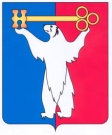 	АДМИНИСТРАЦИЯ ГОРОДА НОРИЛЬСКА КРАСНОЯРСКОГО КРАЯПОСТАНОВЛЕНИЕ18.02.2021	г.Норильск   	                 № 69О внесении изменений в постановлениеАдминистрации города Норильскаот 06.11.2020 №573	На основании пункта 10 статьи 4.1 Федерального закона от 21.12.1994 №68- ФЗ «О защите населения и территорий от чрезвычайных ситуаций природного и техногенного характера», учитывая стабилизирующуюся санитарно-эпидемиологическую обстановку на территории муниципального образования город Норильск по заболеваемости новой коронавирусной инфекции, вызванной штаммом 2019- nCoV, предложения Норильского городского Совета депутатов,ПОСТАНОВЛЯЮ:	1. Внести в постановление Администрации города Норильска от 06.11.2020 №573 «О дополнительных мерах по защите населения в связи с распространением новой коронавирусной инфекции, вызванной штаммом 2019-nCoV» (далее – Постановление) следующие изменения:	1.1. подпункты 15 -16 пункта 1.1, пункты 1.2, 1.3 Постановления исключить.2. Опубликовать настоящее постановление в газете «Заполярная правда» и разместить его на официальном сайте муниципального образования город Норильск.3. Настоящее постановление вступает в силу после его опубликования в газете «Заполярная правда».Глава города Норильска								      Д.В. Карасев